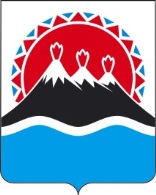 МИНИСТЕРСТВОСОЦИАЛЬНОГО БЛАГОПОЛУЧИЯ И СЕМЕЙНОЙ ПОЛИТИКИ КАМЧАТСКОГО КРАЯ(Министерство социального благополучия)_______________________________________________________________________________ПРИКАЗ[Дата регистрации] № [Номер документа]-п г. Петропавловск-КамчатскийО внесении изменений в приказ Министерства социального благополучия и семейной политики Камчатского края от 26.03.2021
№ 450-п «Об утверждении формы удостоверения многодетной семьи в Камчатском края и Порядка продления срока действия удостоверения многодетной семьи, оформления удостоверения многодетной семьи взамен утраченного или испорченного, внесения изменений в удостоверение многодетной семьи, признания удостоверения многодетной семьи недействительным»ПРИКАЗЫВАЮ:1. Внести в приказ Министерства социального благополучия и семейной политики Камчатского края от 26.03.2021 № 450-п «Об утверждении формы удостоверения многодетной семьи в Камчатском края и Порядка продления срока действия удостоверения многодетной семьи, оформления удостоверения многодетной семьи взамен утраченного или испорченного, внесения изменений в удостоверение многодетной семьи, признания удостоверения многодетной семьи недействительным» следующие изменения:1) наименование изложить в следующей редакции:«Об утверждении Порядка продления срока действия удостоверения многодетной семьи, оформления дубликата удостоверения многодетной семьи, внесения изменений в удостоверение многодетной семьи, признания удостоверения многодетной семьи недействительным»;2) преамбулу изложить в следующей редакции:«В целях реализации Закона Камчатского края от 16.12.2009 № 352 
«О мерах социальной поддержки многодетных семей в Камчатском крае»ПРИКАЗЫВАЮ:»;3) постановляющую часть изложить в следующей редакции:«1. Утвердить Порядок продления срока действия удостоверения многодетной семьи, оформления дубликата удостоверения многодетной семьи, внесения изменений в удостоверение многодетной семьи, признания удостоверения многодетной семьи недействительным согласно приложению.2. Признать утратившим силу:1) приказ Министерства социального развития и труда Камчатского края от 19.04.2013 № 210-п «Об утверждении формы удостоверения многодетной семьи в Камчатском крае и Порядка продления срока действия удостоверения многодетной семьи, оформления удостоверения многодетной семьи взамен утраченного или испорченного либо внесения изменений в удостоверение многодетной семьи, признания удостоверения многодетной семьи недействительным»;2) приказ Министерства социального развития и труда Камчатского края от 05.08.2014 № 607-п «О внесении изменений в приказ Министерства социального развития и труда Камчатского края от 19.04.2013 № 210-п»;3) приказ Министерства социального развития и труда Камчатского края от 26.04.2016 № 420-п «О внесении изменений в приложение к приказу Министерства социального развития и труда Камчатского края от 19.04.2013 
№ 210-п «Об утверждении формы и порядка выдачи удостоверения многодетной семьи в Камчатском крае»;4) приказ Министерства социального развития и труда Камчатского края от 16.05.2017 № 490-п «О внесении изменений в приложение к приказу Министерства социального развития и труда Камчатского края от 19.04.2013 
№ 210-п «Об утверждении формы и порядка выдачи удостоверения многодетной семьи в Камчатском крае»;5) приказ Министерства социального развития и труда Камчатского края от 17.07.2017 № 737-п «О признании утратившими силу отдельных положений приложения 1 к приказу Министерства социального развития и труда Камчатского края от 19.04.2013 № 210-п «Об утверждении формы и порядка выдачи удостоверения многодетной семьи в Камчатском крае»;6) приказ Министерства социального развития и труда Камчатского края от 20.09.2018 № 1079-п «О внесении изменений в приказ Министерства социального развития и труда Камчатского края от 19.04.2013 № 210-п 
«Об утверждении формы и порядка выдачи удостоверения многодетной семьи в Камчатском крае»;7) приказ Министерства социального развития и труда Камчатского края от 09.01.2020 № 9-п «О внесении изменений в приказ Министерства социального развития и труда Камчатского края от 19.04.2013 № 210-п 
«Об утверждении формы удостоверения многодетной семьи в Камчатском крае и Порядка продления срока действия удостоверения многодетной семьи, оформления удостоверения многодетной семьи взамен утраченного или испорченного, признания удостоверения многодетной семьи недействительным»;8) приказ Министерства социального развития и труда Камчатского края от 04.08.2020 № 1027-п «О внесении изменений в приказ Министерства социального развития и труда Камчатского края от 19.04.2013 № 210-п 
«Об утверждении формы удостоверения многодетной семьи в Камчатском крае и Порядка продления срока действия удостоверения многодетной семьи, оформления удостоверения многодетной семьи взамен утраченного или испорченного, признания удостоверения многодетной семьи недействительным».3. Настоящий приказ вступает в силу после дня его официального опубликования.»;4) приложение изложить в редакции согласно приложению к настоящему приказу.2. Настоящий приказ вступает в силу через 10 дней после дня его официального опубликования.Приложение к приказу                      Министерства социального благополучия и семейной политики Камчатского края            от [Дата регистрации] № [Номер документа] -п«Приложение 1 к приказу Министерства социального благополучия и семейной политики Камчатского краяот   26.03.2021   №   450-пПорядок продления срока действия удостоверения многодетной семьи, оформления дубликата удостоверения многодетной семьи, внесения изменений в удостоверение многодетной семьи, признания удостоверения многодетной семьи недействительным1. Настоящий Порядок определяет правила оформления, выдачи и учета удостоверения многодетной семьи в Камчатском крае (далее - Удостоверение) в случае продления срока действия Удостоверения (далее – продление Удостоверения), оформления дубликата Удостоверения, внесения изменений в Удостоверение, признания Удостоверения недействительным.2. Оформление, выдачу и учет Удостоверений осуществляет Краевое государственное казенное учреждение «Камчатский центр по выплате государственных и социальных пособий» и его филиалы (далее – КГКУ «Центр выплат»).3. С заявлением о продлении Удостоверения, об оформлении дубликата Удостоверения либо о внесении изменений в Удостоверение вправе обратиться один из родителей (опекунов, попечителей, приемных родителей, усыновителей, отчим, мачеха) многодетной семьи, соответствующий требованиям части 2 статьи 3 Закона Камчатского края от 16.12.2009 № 352 «О мерах социальной поддержки многодетных семей в Камчатском крае», совместно проживающий с детьми (далее – заявитель).4. От имени заявителя может выступать представитель в силу наделения его полномочиями в порядке, установленном законодательством Российской Федерации (далее - представитель).5. Продление Удостоверения до истечения срока его действия производится в следующих случаях:1) обучение в образовательной организации (за исключением образовательной организации дополнительного образования и организации дополнительного профессионального образования), расположенной на территории Российской Федерации, лица из числа детей в возрасте от 18 лет 
до 21 года в случае, если при этом в составе семьи остается менее трех детей из числа указанных в подпункте «б» пункта 1 и подпункте «б» пункта 2 части 2 статьи 3 Закона Камчатского края от 16.12.2009 № 352 «О мерах социальной поддержки многодетных семей в Камчатском крае»;2) установление группы инвалидности лицу из числа детей в возрасте от 18 лет до 21 года в случае, если при этом в составе семьи остается менее трех детей из числа указанных в подпункте «б» пункта 1 и подпункте «б» пункта 2 части 2 статьи 3 Закона Камчатского края от 16.12.2009 № 352 «О мерах социальной поддержки многодетных семей в Камчатском крае»;3) продление срока проживания многодетной семьи в Камчатском крае;4) рождение (усыновление, оформление под опеку или попечительство, передача в приемную семью) ребенка (детей) из числа указанных в подпункте «б» пункта 1 и подпункте «б» пункта 2 части 2 статьи 3 Закона Камчатского края от 16.12.2009 № 352 «О мерах социальной поддержки многодетных семей в Камчатском крае», сведения о котором (которых) отсутствуют в Удостоверении;5) наступление обстоятельств, предусмотренных частью 21 статьи 3 Закона Камчатского края от 16.12.2009 № 352 «О мерах социальной поддержки многодетных семей в Камчатском крае».6. Оформление дубликата Удостоверения производится в следующих случаях:1) порча или утрата Удостоверения;2) установление неточностей или ошибок в произведенных записях;3) наличие в Удостоверении отметок и записей, не предусмотренных формой Удостоверения;4) невозможность дальнейшего внесения необходимых записей из-за отсутствия свободного места на соответствующих страницах Удостоверения;5) уменьшение срока действия Удостоверения.7. Внесение изменений в Удостоверение, если при этом семья соответствует требованиям части 2 статьи 3 Закона Камчатского края 
от 16.12.2009 № 352 «О мерах социальной поддержки многодетных семей в Камчатском крае», производится в следующих случаях:1) изменение фамилии (имени, отчества) у одного или нескольких членов семьи, сведения о котором (которых) внесены в Удостоверение;2) изменение состава семьи (установление отцовства, расторжение брака, заключение брака, смерть одного или нескольких членов семьи, выбытие ребенка (детей), сведения о котором (которых) внесены в Удостоверение, в связи с передачей их под опеку (попечительство, в приемную семью) либо в связи с несоответствием требованиям подпункта «б» пункта 1 и подпункта «б» пункта 2 части 2 статьи 3 Закона Камчатского края от 16.12.2009 № 352 «О мерах социальной поддержки многодетных семей в Камчатском крае»);3) рождение (усыновление, оформление под опеку или попечительство, передача в приемную семью) ребенка (детей) из числа указанных в подпункте «б» пункта 1 и подпункте «б» пункта 2 части 2 статьи 3 Закона Камчатского края от 16.12.2009 № 352 «О мерах социальной поддержки многодетных семей в Камчатском крае», сведения о котором (которых) отсутствуют в Удостоверении;4) один или несколько членов семьи, сведения о котором (которых) внесены в Удостоверение, не проживает(ют) по месту жительства (месту пребывания) в Камчатском крае;5) освобождение или отстранение опекунов (попечителей, приемных родителей), сведения о которых внесены в Удостоверение, от их обязанностей в отношении одного или нескольких детей, сведения о которых внесены в Удостоверение, находящихся под опекой или попечительством либо по договору о приемной семье;6) помещение ребенка (детей), сведения о котором (которых) внесены в Удостоверение, на полное государственное обеспечение в образовательную организацию, медицинскую организацию, организацию социального обслуживания;7) направление ребенка (детей), сведения о котором (которых) внесены в Удостоверение, для отбывания наказания в местах лишения свободы по приговору суда;8) объявление в соответствии с Гражданским кодексом Российской Федерации ребенка (детей), сведения о котором (которых) внесены в Удостоверение, полностью дееспособным (эмансипированным);9) вступление в брак до достижения возраста 18 лет ребенка (детей), сведения о котором (которых) внесены в Удостоверение;10) вступление в брак лица (лиц) из числа детей в возрасте от 18 лет 
до 21 года, являющихся инвалидами либо обучающихся по очной форме обучения в образовательных организациях (за исключением организаций дополнительного образования и организаций дополнительного профессионального образования), расположенных на территории Российской Федерации, сведения о котором (которых) внесены в Удостоверение;11) рождение ребенка (детей) у лица (лиц) из числа детей в возрасте от 18 лет до 21 года, являющегося инвалидом либо обучающегося по очной форме обучения в образовательных организациях (за исключением организаций дополнительного образования и организаций дополнительного профессионального образования), расположенных на территории Российской Федерации, сведения о котором (которых) внесены в Удостоверение.8. Прием заявлений и документов на продление Удостоверения, об оформлении дубликата Удостоверения либо о внесение изменений в Удостоверение при личном обращении заявителя, при обращении посредством почты и в электронном виде через Единый портал государственных и муниципальных услуг (функций) – www.gosuslugi.ru (далее – ЕПГУ) осуществляет КГКУ «Центр выплат».Заявление о продление Удостоверения, об оформление дубликата Удостоверения либо о внесение изменений в Удостоверение может быть подано через Краевое государственное казенное учреждение «Многофункциональный центр предоставления государственных и муниципальных услуг в Камчатском крае» (далее – МФЦ) в порядке, установленном Правилами организации деятельности многофункциональных центров предоставления государственных и муниципальных услуг, утвержденными Постановлением Правительства Российской Федерации от 22.12.2012 № 1376.9. Для продления Удостоверения, оформления дубликата Удостоверения или внесения изменений в Удостоверение заявитель обращается с заявлением по форме согласно приложению 1 к настоящему Порядку, с приложением следующих документов:1) паспорта гражданина Российской Федерации;2) вида на жительство (для иностранных граждан, лиц без гражданства, постоянно проживающих в Камчатском крае);3) удостоверения беженца (для беженцев);4) документов, удостоверяющих личность и полномочия представителя 
(в случае, если заявление подается представителем заявителя).При этом документом, подтверждающим полномочия представителя, является доверенность в простой письменной форме либо нотариально удостоверенная доверенность или доверенность, приравненная к нотариально удостоверенной в соответствии с гражданским законодательством Российской Федерации;5) свидетельства о рождении ребенка (детей), выданного консульским учреждением Российской Федерации за пределами территории Российской Федерации, - при рождении ребенка (детей) на территории иностранного государства;6) в случаях, когда регистрация рождения ребенка (детей) произведена компетентным органом иностранного государства:а) документа, подтверждающего факт рождения и регистрации ребенка (детей), выданного и удостоверенного штампом «апостиль» компетентным органом иностранного государства, с удостоверенным в установленном законодательством Российской Федерации порядке переводом на русский язык, - при рождении ребенка (детей) на территории иностранного государства - участника Конвенции, отменяющей требование легализации иностранных официальных документов, заключенной в Гааге 5 октября 1961 года (далее – Конвенция от 5 октября 1961 года);б) документа, подтверждающего факт рождения и регистрации ребенка (детей), выданного компетентным органом иностранного государства, переведенного на русский язык и легализованного консульским учреждением Российской Федерации за пределами территории Российской Федерации, - при рождении ребенка (детей) на территории иностранного государства, не являющегося участником Конвенции от 5 октября 1961 года;в) документа, подтверждающего факт рождения и регистрации ребенка (детей), выданного компетентным органом иностранного государства, переведенного на русский язык и скрепленного гербовой печатью, при рождении ребенка (детей) на территории иностранного государства, являющегося участником Конвенции о правовой помощи и правовых отношениях по гражданским, семейным и уголовным делам, заключенной в городе Минске 
22 января 1993 года;7) документов о перемене имени, отчества, фамилии, о родившихся и умерших гражданах, о заключении (расторжении) брака, об установлении отцовства, при регистрации акта гражданского состояния компетентным органом иностранного государства по законам соответствующего иностранного государства;8) паспорта гражданина Российской Федерации, для ребенка (детей) старше 14 лет;9) оригинала Удостоверения (за исключением случая утери Удостоверения);10) судебного решения об определении места жительства родителя (родителей, опекунов, попечителей, приемных родителей, усыновителей, отчима, мачехи) и (или) детей либо соглашения, удостоверенного нотариусом, о порядке осуществления родительских прав родителем, проживающим отдельно от ребенка и месте проживания ребенка (в случае наличия в составе семьи ребенка (детей), с родителем (родителями) которого (которых) у заявителя или его супруги (супруга) расторгнут ранее заключенный брак либо было установление отцовства без заключения брака);11) справки профессиональной образовательной организации или образовательной организации высшего образования, расположенных на территории Российской Федерации, с указанием формы обучения и даты окончания обучения (для лиц, из числа детей, в возрасте от 18 лет до 21 года, обучающихся по очной форме обучения в образовательных организациях, расположенных на территории Российской Федерации, за исключением организаций дополнительного образования и организаций дополнительного профессионального образования);12) справки профессиональной образовательной организации, расположенной на территории Российской Федерации, с указанием формы обучения и даты окончания обучения либо общеобразовательной организации, расположенной на территории Камчатского края (для лиц, из числа детей, указанных в части 21 статьи 3 Закона Камчатского края от 16.12.2009 № 352 
«О мерах социальной поддержки многодетных семей в Камчатском крае»).Срок предоставления документов, указанных в пунктах 11 и 12 настоящей части не должен превышать 60 календарных дней со дня их выдачи.10. Заявление заполняется на государственном языке Российской Федерации (русском языке) и подписывается лично заявителем или его представителем.11. Документы, предоставленные заявителем, должны удовлетворять следующим требованиям:1) в заявлении должны быть заполнены все реквизиты;2) документы, выданные иностранными государствами, представляемые для предоставления единовременной выплаты должны быть легализованы (удостоверены посредством апостиля) в соответствии с законодательством и переведены на русский язык;3) не иметь подчисток либо приписок, зачеркнутых слов и иных не оговоренных в них исправлений, а также серьезных повреждений, не позволяющих однозначно толковать их содержание или исправлений карандашом;4) сведения о фамилии, имени, отчестве и дате рождения граждан и детей, содержащиеся в документах, представленных заявителем, должны соответствовать сведениям, указанным в документах, удостоверяющих личность граждан и детей (паспорт, вид на жительство, свидетельство о рождении).12. В случае, если для продления Удостоверения, оформления дубликата Удостоверения либо внесения изменений в Удостоверение необходима обработка персональных данных лица, не являющегося заявителем, указанным в части 3 настоящего Порядка, и если в соответствии с федеральным законом обработка таких персональных данных может осуществляться только с согласия указанного лица, заявитель дополнительно представляет документы, подтверждающие получение согласия указанного лица или его представителя на обработку персональных данных указанного лица, в соответствии с приложением 2 к настоящему Порядку.Действие настоящей части не распространяется на лиц, признанных безвестно отсутствующими, и на разыскиваемых лиц, место нахождения которых не установлено уполномоченным федеральным органом исполнительной власти.13. Заявитель несет ответственность за достоверность документов и сведений, представленных для продления Удостоверения, оформления дубликата Удостоверения или внесения изменений в Удостоверение.КГКУ «Центр выплат» вправе осуществить проверку достоверности сведений, содержащихся в представленных заявителем документах.14. При личном обращении заявителя в КГКУ «Центр выплат» или МФЦ копии документов, указанных в части 9 настоящего Порядка, изготавливаются и заверяются специалистами этих учреждений при предъявлении оригиналов документов.В случае отсутствия оригиналов документов заявителем должны быть предоставлены копии документов, заверенные в соответствии с частью 15 настоящего Порядка.15. Заявление может быть направлено в КГКУ «Центр выплат» по почте способом, позволяющим подтвердить факт и дату отправления. В этом случае к заявлению прилагаются копии документов, указанных в части 9 настоящего Порядка, заверенные нотариусом, либо следующими должностными лицами органа местного самоуправления, имеющими право совершать нотариальные действия:1) в поселении, в котором нет нотариуса, - глава местной администрации поселения и (или) уполномоченное должностное лицо местной администрации поселения;2) в расположенном на межселенной территории населенном пункте, в котором нет нотариуса, - глава местной администрации муниципального района и (или) уполномоченное должностное лицо местной администрации муниципального района;3) во входящем в состав территории муниципального округа, городского округа населенном пункте, не являющемся его административным центром, в котором нет нотариуса, - уполномоченное должностное лицо местной администрации муниципального округа, городского округа в случае, если такое должностное лицо в соответствии со своей должностной инструкцией исполняет должностные обязанности в данном населенном пункте.16. Прием и регистрация заявления осуществляется должностным лицом КГКУ «Центр выплат» или МФЦ.Заявление, принятое лично от заявителя, регистрируется должностным лицом КГКУ «Центр выплат» или МФЦ в день его приема при условии одновременного предъявления (представления) документов, указанных в части 9 настоящего Порядка, с присвоением номера по порядку и указанием даты регистрации.Заявление, направленное посредством почтовой связи, регистрируется должностным лицом КГКУ «Центр выплат» не позднее первого рабочего дня, следующего за днем его получения. Заявителю в течении 3 рабочих дней со дня регистрации заявления направляется уведомление о приеме заявления и документов по форме согласно приложению 3 к настоящему Порядку.Заявление, направленное по форме электронного документа через ЕПГУ регистрируется в день его поступления в КГКУ «Центр выплат», а в случае поступления заявления в нерабочие и праздничные дни – не позднее рабочего дня, следующего за нерабочими и праздничными днями. В день регистрации заявления заявителю, подавшему заявление через ЕПГУ, формируется и направляется электронное уведомление о получении его заявления с указанием даты предоставления в КГКУ «Центр выплат» оригиналов документов, указанных в частях 9 и 12 настоящего Порядка, в срок, не превышающий 
5 рабочих дней со дня регистрации заявления в КГКУ «Центр выплат».17. Отказ в приеме и возврат заявления и документов при личном обращении заявителя осуществляется в день его обращения специалистами в КГКУ «Центр выплат» или МФЦ, осуществляющих прием заявлений и документов, с одновременной выдачей уведомления с указанием оснований для отказа в приеме заявления и документов, а также порядка обжалования данного решения по форме, согласно приложению 3 к настоящему Порядку.18. Отказ в приеме заявления и документов, представленных заявителем (представителем) по почте, осуществляется не позднее 3 рабочих дней со дня регистрации заявления в КГКУ «Центр выплат» с указанием причины отказа и порядка обжалования данного решения по форме, согласно приложению 3 
к настоящему Порядку.19. Отказ в приеме заявления, направленного по форме электронного документа через ЕПГУ, осуществляется в случае непредставления заявителем (представителем) оригиналов документов, указанных в частях 9 и 12 настоящего Порядка, в течение 5 рабочих дней со дня регистрации заявления в КГКУ «Центр выплат», о чем заявитель уведомляется через ЕПГУ в день, следующий за днем истечения данного срока с указанием причины и порядка обжалования данного решения.20. Основаниями отказа в приеме заявления и документов для продления Удостоверения, оформления дубликата Удостоверения и внесение изменений в Удостоверение являются:1) представление неполного пакета документов, указанных в частях 9 и 12 настоящего Порядка;2) представление документов, не отвечающих требованиям частей 10, 11 и 16 настоящего Порядка;3) документы содержат повреждения, наличие которых не позволяет в полном объеме использовать информацию и сведения, содержащиеся в документах для предоставления услуги;4) представленные заявителем документы содержат подчистки и исправления текста, не заверенные в порядке, установленном законодательством Российской Федерации;5) подача запроса о предоставлении услуги и документов, необходимых для предоставления услуги, в электронной форме с нарушением установленных требований;6) представленные документы или сведения утратили силу на момент обращения за услугой (документ, удостоверяющий полномочия представителя заявителя, в случае обращения за предоставлением услуги указанным лицом).21. Решение по результатам рассмотрения заявления, при личном обращении в КГКУ «Центр выплат», принимается директором КГКУ «Центр выплат» либо лицом, уполномоченным приказом КГКУ «Центр выплат», в день обращения заявителя.Решение по результатам рассмотрения заявления, поступившего через МФЦ, посредством почты или в электронном виде через ЕПГУ, принимается директором КГКУ «Центр выплат» либо лицом, уполномоченным приказом КГКУ «Центр выплат», не позднее 10 рабочих дней со дня регистрации заявления. Уведомление о принятом решении направляется заявителю не позднее 2 рабочих дней со дня принятия решения. 22. В случае принятия решения о продления Удостоверения, об оформлении дубликата Удостоверения или о внесение изменений в Удостоверение специалист, ответственный за выдачу удостоверений, заполняет бланк Удостоверения и направляет заявителю уведомление о принятом решении с указанием места получения Удостоверения по форме согласно приложению 3 к настоящему Порядку.В случае принятия решения об отказе в продлении Удостоверения, оформлении дубликата Удостоверения или внесении изменений в Удостоверение специалист, ответственный за выдачу удостоверений, направляет заявителю письменное уведомление с указанием причин отказа и порядке обжалования данного решения по форме согласно приложению 3 к настоящему Порядку.23. При личном обращении заявителя в КГКУ «Центр выплат» продление Удостоверения, оформление дубликата Удостоверения или внесение изменений в Удостоверение осуществляется в день его обращения при условии предоставления заявителем полного пакета документов, предусмотренных пунктом 9 настоящего Порядка, а также документов, подтверждающих основания для продления Удостоверения или о внесение изменений в Удостоверение.24. Основаниями для отказа в продлении Удостоверения, оформлении дубликата Удостоверения или внесении изменений в Удостоверение является наличие в распоряжении КГКУ «Центр выплат» сведений, подтверждающих:1) несоответствие семьи заявителя требованиям части 2 и (или) части 21 статьи 3 Закона Камчатского края от 16.12.2009 № 352 «О мерах социальной поддержки многодетных семей в Камчатском крае»;2) отсутствие документов (сведений), подтверждающих проживание по месту жительства (месту пребывания) в Камчатском крае заявителя и (или) членов его семьи (супруг, дети);3) несоответствие документов, представленных заявителем, по форме или содержанию требованиям законодательства Российской Федерации и Камчатского края;4) лишение родительских прав либо ограничение в родительских правах одинокого родителя (единственного родителя, обоих родителей) в отношении всех детей либо одного или нескольких детей, либо один или несколько детей переданы под опеку (попечительство, в приемную семью), в случае, если при этом в составе семьи остается менее трех детей из числа указанных в подпункте «б» пункта 1 и подпункте «б» пункта 2 части 2 и части 21 статьи 3 Закона Камчатского края от 16.12.2009 № 352 «О мерах социальной поддержки многодетных семей в Камчатском крае»;5) освобождение или отстранение опекунов (попечителей, приемных родителей) от их обязанностей в отношении всех детей либо одного или нескольких детей, находящихся под опекой или попечительством, либо по договору о приемной семье, в случае, если при этом в составе семьи остается менее трех детей из числа указанных в подпункте «б» пункта 1 и подпункте «б» пункта 2 части 2 и части 21 статьи 3 Закона Камчатского края от 16.12.2009 
№ 352 «О мерах социальной поддержки многодетных семей в Камчатском крае»;6) нахождение на полном государственном обеспечении в образовательных организациях, медицинских организациях, организациях социального обслуживания, ребенка или несколько детей в случае, если при этом в составе семьи остается менее трех детей из числа указанных в подпункте «б» пункта 1 и подпункте «б» пункта 2 части 2 и части 21 статьи 3 Закона Камчатского края от 16.12.2009 № 352 «О мерах социальной поддержки многодетных семей в Камчатском крае»;7) отбывание наказания в местах лишения свободы по приговору суда ребенка или несколько детей в случае, если при этом в составе семьи остается менее трех детей из числа указанных в подпункте «б» пункта 1 и подпункте «б» пункта 2 части 2 и части 21 статьи 3 Закона Камчатского края от 16.12.2009 
№ 352 «О мерах социальной поддержки многодетных семей в Камчатском крае»;8) объявления в соответствии с Гражданским кодексом Российской Федерации полностью дееспособными (эмансипированными) ребенка или несколько детей в случае, если при этом в составе семьи остается менее трех детей из числа указанных в подпункте «б» пункта 1 и подпункте «б» пункта 2 части 2 и части 21 статьи 3 Закона Камчатского края от 16.12.2009 № 352 
«О мерах социальной поддержки многодетных семей в Камчатском крае»;9) вступление в брак до достижения возраста 18 лет ребенка или несколько детей, если при этом в составе семьи остается менее трех детей из числа указанных в подпункте «б» пункта 1 и подпункте «б» пункта 2 части 2 и части 21 статьи 3 Закона Камчатского края от 16.12.2009 № 352 «О мерах социальной поддержки многодетных семей в Камчатском крае»;10) вступление в брак (расторжение ранее заключенного брака) и (или) наличие ребенка (детей) у лиц из числа детей в возрасте от 18 лет до 21 года, являющихся инвалидами либо обучающимися по очной форме обучения в образовательных организациях (за исключением организаций дополнительного образования и организаций дополнительного профессионального образования), расположенных на территории Российской Федерации, в случае, если при этом в составе семьи остается менее трех детей из числа указанных в подпункте «б» пункта 1 и подпункте «б» пункта 2 части 2 и части 21 статьи 3 Закона Камчатского края от 16.12.2009 № 352 «О мерах социальной поддержки многодетных семей в Камчатском крае»;11) наличие ранее выданного и не признанного недействительным удостоверение многодетной семьи либо включение в удостоверение другой многодетной семьи, которое не признано недействительным, одного или несколько детей данной многодетной семьи;12) предоставление заявителем (представителем) документов с недостоверными сведениями.25. Продление Удостоверения или внесение изменений в Удостоверение осуществляется специалистом, ответственным за выдачу Удостоверений, путем заполнения соответствующих строк Удостоверения либо зачеркиванием одной чертой, ранее внесенных в Удостоверение записей.26. Оформление дубликата Удостоверения осуществляется специалистом, ответственным за выдачу Удостоверений, путем заполнения бланка Удостоверения и проставлением на нем отметки «дубликат».27. Бланк Удостоверения заполняется на русском языке с использованием технических средств, а при их отсутствии – от руки с использованием черной пасты (чернил).28. При заполнении бланка Удостоверения не вносятся сведения о:1) детях, находящихся на полном государственном обеспечении в образовательных организациях, медицинских организациях, организациях социального обслуживания;2) родителях (одном из них), которые лишены родительских прав, либо ограничены в родительских правах в отношении всех детей либо одного или нескольких детей, а также о детях, преданных под опеку (попечительство, в приемную семью), в случае, если они при этом продолжают осуществлять родительские права в отношении менее чем трех детей из числа указанных в подпункте «б» пункта 1 и подпункте «б» пункта 2 части 2 и части 21 статьи 3 Закона Камчатского края от 16.12.2009 № 352 «О мерах социальной поддержки многодетных семей в Камчатском крае»;3) детях, отбывающих наказание в местах лишения свободы по приговору суда;4) детях, объявленных в соответствии с Гражданским кодексом Российской Федерации полностью дееспособными (эмансипированными);5) детях, вступивших в брак до достижения возраста 18 лет;6) лицах из числа детей, в возрасте от 18 лет до 21 года, являющихся инвалидами, либо обучающихся по очной форме обучения в образовательных организациях (за исключением организаций дополнительного образования и организаций дополнительного профессионального образования), расположенных на территории Российской Федерации, вступивших в брак (расторгнувших ранее заключенный брак) и (или) имеющих ребенка (детей).29. Срок действия Удостоверения устанавливается:1) до даты достижения возраста 18 лет старшим из трех младших детей семьи;2) до даты окончания срока обучения в профессиональной образовательной организации или образовательной организации высшего образования, расположенных на территории Российской Федерации, 
(за исключением обучения по дополнительным образовательным программам), расположенных на территории Российской Федерации, старшим из трех младших детей семьи, достигшим 18 лет, но не более чем до даты достижения данным ребенком возраста 21 года;3) до даты истечения срока группы инвалидности, установленной старшему из трех младших детей семьи, достигшему 18 лет, но не более чем до даты достижения данным ребенком возраста 21 года;4) до даты окончания срока проживания по месту пребывания в Камчатском крае заявителя и членов его семьи, если данный срок истекает до наступления даты, предусмотренной пунктами 1 – 3, 5 – 7 настоящей части;5) до даты достижения возраста 18 лет одним (обоими) из двух младших детей семьи, не являющимся(хся) инвалидом(и) и (или) не обучающимся(хся) в образовательной организации (за исключением образовательной организации дополнительного образования), расположенной на территории Российской Федерации, если исполнение его (их) совершеннолетия наступает до даты, предусмотренной пунктами 1 – 4, 6,7 настоящей части;6) до даты окончания срока, на который над ребенком (детьми) в возрасте до 18 лет установлена опека (попечительство), или ребенок (дети) передан (переданы) на воспитание в приемную семью, если данный срок наступает до даты, предусмотренной пунктами 1 – 5 и 7 настоящей части;7) до 31 декабря текущего календарного года при наступлении обстоятельств, предусмотренных частью 21 статьи 3 Закона Камчатского края 
от 16.12.2009 № 352 «О мерах социальной поддержки многодетных семей в Камчатском крае», если данный срок наступает до даты, предусмотренной пунктами 1 – 6 настоящей части.30. Продление Удостоверения или внесение изменений в Удостоверение, заверяется подписью директора КГКУ «Центр выплат» либо лица, уполномоченного приказом КГКУ «Центр выплат», печатью КГКУ «Центр выплат».Дубликат Удостоверения подписывается директором КГКУ «Центр выплат» либо лицом, уполномоченным приказом КГКУ «Центр выплат», заверяется печатью КГКУ «Центр выплат», регистрируется с присвоением ему номера утраченного (испорченного) Удостоверения и проставлением даты выдачи дубликата Удостоверения.31. После получения, подписанного руководителем и заверенного печатью КГКУ «Центр выплат», Удостоверения специалист, ответственный за выдачу Удостоверений, вносит необходимые изменения в единый электронный реестр удостоверений многодетных семей в Камчатском крае и направляет Удостоверение для выдачи заявителю в ходе личного приема или по месту жительства (пребывания) заявителя в КГКУ «Центр выплат» или МФЦ.32. При получении Удостоверения (дубликата Удостоверения) заявитель проставляет свою подпись в дубликате Удостоверения и расписывается в получении Удостоверения (дубликата Удостоверения) в реестре учета выдачи удостоверений многодетной семьи в Камчатском крае по форме согласно приложению 4 к настоящему Порядку (далее – реестр выдачи удостоверений).При получении Удостоверения (дубликата Удостоверения) представителем заявителя в реестр выдачи удостоверений вносятся паспортные данные представителя заявителя, а также реквизиты доверенности на получение Удостоверения (дубликата Удостоверения), оформленной в порядке, установленном законодательством Российской Федерации. В этом случае в реестре выдачи удостоверений расписывается представитель заявителя, получивший Удостоверение (дубликат Удостоверения).Реестр выдачи удостоверения подписывается директором КГКУ «Центр выплат» либо лицом, уполномоченным приказом КГКУ «Центр выплат», и заверяется печатью КГКУ «Центр выплат».Реестр выдачи удостоверений, а также документы, послужившие основанием для выдачи Удостоверения, хранятся в КГКУ «Центр выплат».33. В случае, если семья не соответствует требованиям части 2 статьи 3 Закона Камчатского края от 16.12.2009 № 352 «О мерах социальной поддержки многодетных семей в Камчатском крае», ранее выданное Удостоверение признается недействительным по следующим основаниям:1) истечение срока действия Удостоверения;2) наличие в Удостоверении отметок и записей, не предусмотренных формой Удостоверения;3) семья или один из членов семьи, сведения о котором внесены в удостоверение, не проживают(ет) по месту жительства (месту пребывания) в Камчатском крае;4) семья не соответствует требованиям части 2 статьи 3 Закона Камчатского края от 16.12.2009 № 352 «О мерах социальной поддержки многодетных семей в Камчатском крае»;5) лишение родительских прав либо ограничение в родительских правах одинокого родителя (единственного родителя, обоих родителей), сведения о которых внесены в Удостоверение;6) освобождение или отстранение опекунов (попечителей, приемных родителей), сведения о которых внесены в Удостоверение, от их обязанностей в отношении всех детей либо одного или нескольких детей, сведения о которых внесены в Удостоверение, находящихся под опекой или попечительством либо по договору о приемной семье;7) изменение состава семьи (установление отцовства, расторжение брака, заключение брака, смерть одного из членов семьи, один или несколько детей переданы под опеку (попечительство, в приемную семью);8) помещение ребенка (детей), сведения о котором внесены в удостоверение, на полное государственное обеспечение в образовательные организации, медицинские организации, организации социального обслуживания;9) направление ребенка (детей), сведения о котором внесены в удостоверение, для отбывания наказания в местах лишения свободы по приговору суда;10) объявление в соответствии с Гражданским кодексом Российской Федерации ребенка (детей), сведения о котором внесены в удостоверение, полностью дееспособным (эмансипированным);11) вступление в брак до достижения возраста 18 лет ребенка (детей), сведения о котором внесены в удостоверение;12) вступление в брак лиц из числа детей в возрасте от 18 лет до 21 года, являющихся инвалидами либо обучающихся по очной форме обучения в образовательных организациях (за исключением организаций дополнительного образования и организаций дополнительного профессионального образования), расположенных на территории Камчатского края;13) рождение ребенка (детей) у лица из числа детей в возрасте от 18 лет 
до 21 года, являющегося инвалидом либо обучающегося по очной форме обучения в образовательных организациях (за исключением организаций дополнительного образования и организаций дополнительного профессионального образования), расположенных на территории Российской Федерации;14) установление факта о предоставлении заявителем, по заявлению которого выдано Удостоверение, документов с недостоверными сведениями;15) невозможность дальнейшего внесения необходимых записей из-за отсутствия свободного места на соответствующих страницах Удостоверения;16) уменьшение срока действия Удостоверения.34. Лицо, которому выдано Удостоверение, а в случае невозможности осуществить данные действия, иной родитель (опекун, попечитель, приемный родитель, усыновитель, отчим или мачеха), обязаны сообщить в КГКУ «Центр выплат» по месту жительства (пребывания) о наступлении обстоятельств, указанных в пунктах 2 – 19 части 33 настоящего Порядка, в течение 10 рабочих дней со дня их наступления и представить в КГКУ «Центр выплат» по месту жительства (пребывания) документы, подтверждающие факт наступления данных обстоятельств, и Удостоверение (за исключением случая утраты Удостоверения).35. Уполномоченный специалист КГКУ «Центр выплат» по месту жительства (пребывания) многодетной семьи в течение 3 рабочих дней, со дня поступления в КГКУ «Центр выплат» от лиц, перечисленных в абзаце первом настоящей части, или из иных учреждений (организаций) документов (сведений), подтверждающих факт наступления обстоятельств, указанных в пунктах 2 – 19 части 33 настоящего Порядка, проверяет их содержание, готовит проект решения и направляет директору КГКУ «Центр выплат» либо лицу, уполномоченному приказом КГКУ «Центр выплат», для рассмотрения и принятия решения о признании или об отказе в признании Удостоверения недействительным.36. Решение принимается не позднее 4 рабочих дней со дня поступления в КГКУ «Центр выплат» документов (сведений), подтверждающих факт наступления обстоятельств, указанных в пунктах 2 – 19 части 33 настоящего Порядка.37. В случае принятия решения о признании Удостоверения недействительным специалист, ответственный за выдачу удостоверений, в течение 2 рабочих дней со дня принятия решения вносит к единый электронный реестр удостоверений многодетных семей в Камчатском крае информацию о признании Удостоверения недействительным и направляет письменное уведомление заявителю о признании Удостоверения недействительным по форме согласно приложению 3 к настоящему Порядку.38. В случае признания Удостоверения недействительным, родитель (опекун, попечитель, приемный родитель, усыновитель, отчим или мачеха), сведения о котором внесены в Удостоверение, обязан сдать Удостоверение, признанное недействительным, в КГКУ «Центр выплат» по месту жительства (пребывания) в срок не позднее 20 рабочих дней со дня принятия решения о признании Удостоверения не действительным.39. В случае оформления дубликата Удостоверения (за исключением утраты Удостоверения) или признания Удостоверения недействительным, изъятое Удостоверение подлежит уничтожению в КГКУ «Центр выплат», о чем составляется соответствующий акт.Приложение 1к Порядку продления срока действия удостоверения многодетной семьи, оформления дубликата удостоверения многодетной семьи, внесения изменений в удостоверение многодетной семьи, признания удостоверения многодетной семьи недействительнымФорма заявленияРуководителю КГКУ «Центр выплат»от __________________________________(фамилия, имя, отчество)___________________________________,проживающего(ей) по адресу:ул. __________________, д._____, кв. ____,г. (п./с.) _____________________________,фактически проживающего(ей) по адресу:ул. ___________________, д.____, кв. ____,г. (п./с.) _____________________________,тел. ________________________________ЗАЯВЛЕНИЕПрошу продлить срока действия удостоверения многодетной семьи и/или внести изменения в удостоверение многодетной семьи в связи с _______________________________________________________________________________________________________________________________________.(указать причину: изменение состава семьи (Ф.И.О., даты рождения) и другие)Состав семьи _______ чел., в т.ч.:- ______________________________________________________________,- ______________________________________________________________,- ______________________________________________________________,- ______________________________________________________________,- ______________________________________________________________,- ______________________________________________________________.(Ф.И.О., дата рождения)Подтверждаю следующие сведения:	в браке состою (состоял (а), никогда не состоял (а)) (ненужное зачеркнуть);	родительских прав на детей не лишен(а) и не ограничен(а).	дети на полном государственном обеспечении не находятся;	дети в местах лишения свободы не находятся;	дети не находятся под опекой (попечительством, в приемной семье);	дети, указанные в составе семьи, не являются эмансипированными (не осуществляют трудовую или предпринимательскую деятельность);	дети, указанные в составе семьи, в браке не состоят и не состояли;	дети старше 18 лет, указанные в составе семьи, не имеют своих детей.Дополнительно сообщаю, что утраченное удостоверение было выдано     ___________ г. ______________________________________________________(указать наименование государственного органа, выдавшего удостоверение)Обязуюсь в течение 10 рабочих дней сообщить в КГКУ «Центр выплат» обо всех изменениях места жительства в Камчатском крае и состава семьи, а также об утрате семьей статуса многодетной (помещение ребенка на полное государственное обеспечение, нахождение ребенка в местах лишения свободы, ограничение (лишение) родительских прав, установление над ребёнком опеки (попечительства либо передача ребенка в приемную семью, досрочное окончание обучения в образовательной организации либо досрочное снятие инвалидности (для лиц, из числа детей в возрасте от 18 лет до 21 года) вступление детей в брак, рождение у детей старше 18 лет своих детей), и представить необходимые документы для продления, внесения изменений либо изъятия удостоверения  _______________                                                  (подпись заявителя)Предупрежден(а), что за предоставление заведомо ложных сведений, влияющих на право получения удостоверения, несу ответственность согласно законодательству.Выражаю согласие на автоматизированную, а также без использования средств автоматизации, обработку и использование предоставленных персональных данных несовершеннолетних членов моей семьи, включая сбор, запись, систематизацию, накопление, хранение, изменение, использование, передачу (предоставление, доступ), а также на истребование в иных учреждениях (организациях), в том числе в органах регистрационного учета граждан, сведений в целях предоставления государственных услуг, предусмотренных законодательством Российской Федерации и Камчатского края.Прилагаю следующие документы:«____»  ____________ 20__ г. 					__________________ (подпись заявителя)Заявление и документы на ____ л. принял специалист _______________________«____»  ____________ 20__ г. _____________________                                                                            (подпись специалиста) Форма заявленияРуководителю КГКУ «Центр выплат»от __________________________________(фамилия, имя, отчество)___________________________________,проживающего(ей) по адресу:ул. __________________, д._____, кв. ____,г. (п./с.) _____________________________,фактически проживающего(ей) по адресу:ул. ___________________, д.____, кв. ____,г. (п./с.) _____________________________,тел. ________________________________ЗАЯВЛЕНИЕПрошу оформить дубликат удостоверения многодетной семьи в связи с ________________________________________________________________________________________________________________________________________(указать причину: порча либо утеря удостоверения, устранение неточностей или ошибок в удостоверении и другие)Состав семьи _______ чел., в т.ч.:- ______________________________________________________________,- ______________________________________________________________,- ______________________________________________________________,- ______________________________________________________________,- ______________________________________________________________,- ______________________________________________________________.(Ф.И.О., дата рождения)Подтверждаю следующие сведения:	в браке состою (состоял (а), никогда не состоял (а)) (ненужное зачеркнуть);	родительских прав на детей не лишен(а) и не ограничен(а).	дети на полном государственном обеспечении не находятся;	дети в местах лишения свободы не находятся;	дети не находятся под опекой (попечительством, в приемной семье);	дети, указанные в составе семьи, не являются эмансипированными (не осуществляют трудовую или предпринимательскую деятельность);	дети, указанные в составе семьи, в браке не состоят и не состояли;	дети старше 18 лет, указанные в составе семьи, не имеют своих детей.Дополнительно сообщаю, что утраченное удостоверение было выдано     ___________ г. ______________________________________________________(указать наименование государственного органа, выдавшего удостоверение)Обязуюсь в течение 10 рабочих дней сообщить в КГКУ «Центр выплат» обо всех изменениях места жительства в Камчатском крае и состава семьи, а также об утрате семьей статуса многодетной (помещение ребенка на полное государственное обеспечение, нахождение ребенка в местах лишения свободы, ограничение (лишение) родительских прав, установление над ребёнком опеки (попечительства либо передача ребенка в приемную семью, досрочное окончание обучения в образовательной организации либо досрочное снятие инвалидности (для лиц, из числа детей в возрасте от 18 лет до 21 года) вступление детей в брак, рождение у детей старше 18 лет своих детей), и представить необходимые документы для продления, внесения изменений либо изъятия удостоверения  _______________                                                  (подпись заявителя)Предупрежден(а), что за предоставление заведомо ложных сведений, влияющих на право получения удостоверения, несу ответственность согласно законодательству.Выражаю согласие на автоматизированную, а также без использования средств автоматизации, обработку и использование предоставленных персональных данных несовершеннолетних членов моей семьи, включая сбор, запись, систематизацию, накопление, хранение, изменение, использование, передачу (предоставление, доступ), а также на истребование в иных учреждениях (организациях), в том числе в органах регистрационного учета граждан, сведений в целях предоставления государственных услуг, предусмотренных законодательством Российской Федерации и Камчатского края.Прилагаю следующие документы:«____»  ____________ 20__ г. 					__________________ (подпись заявителя)Заявление и документы на ____ л. принял специалист _______________________«____»  ____________ 20__ г. _____________________                                                                                 (подпись специалиста)   Приложение 2к Порядку продления срока действия удостоверения многодетной семьи, оформления удостоверения многодетной семьи взамен утраченного или испорченного, внесения изменений в удостоверение многодетной семьи, признания удостоверения многодетной семьи недействительнымФорма согласияЗАЯВЛЕНИЕ О СОГЛАСИИНА ОБРАБОТКУ ПЕРСОНАЛЬНЫХ ДАННЫХ(ОТ СОВЕРШЕННОЛЕТНИХ ЧЛЕНОВ СЕМЬИ)Я, _______________________________________________________________________,(фамилия, имя, отчество)дата рождения _________________________.                                   (число, месяц, год)В соответствии со ст. 9 Федерального закона от 27.07.2006 N 152-ФЗ «О персональных данных» даю согласие Министерству социального благополучия и семейной политики Камчатского края, КГКУ «Центр выплат» на осуществление действий с моими персональными данными, включая сбор, систематизацию, накопление, хранение, уточнение (обновление, изменение), использование, распространение (передачу, ознакомление, предоставление доступа), обезличивание, блокирование, уничтожение в документальной, электронной, устной форме, а также на истребование в иных учреждениях (организациях), в том числе в органах регистрационного учета граждан, сведений в целях предоставления мер социальной поддержки, предусмотренных законодательством Российской Федерации и Камчатского края ________________________________________________________________.(указать Ф.И.О. получателя мер социальной поддержки)Настоящее Согласие действует со дня его подписания до момента достижения цели обработки персональных данных или его отзыва. Мне разъяснено, что настоящее согласие может быть отозвано путем подачи письменного заявления.Я ознакомлен(а) о том, что в случае отзыва настоящего Согласия Министерство социального благополучия и семейной политики Камчатского края, КГКУ «Центр выплат» вправе продолжить обработку персональных данных без моего согласия при наличии оснований, указанных в пунктах 2 - 11 части 1 статьи 6, части 2 статьи 10 и части 2 статьи 11 Федерального закона от 27.07.2006 N 152-ФЗ «О персональных данных».Прилагаю следующие документы:1. Копия паспорта (страница Ф.И.О. и страницы, содержащие сведения о месте жительства) на ___ л.2. ___________________________________________________________.«_____» __________20 ___ года                                     _________________                                                                                                                                 (подпись)                                                                                                                                                             ».Приложение 3к Порядку продления срока действия удостоверения многодетной семьи, оформления удостоверения многодетной семьи взамен утраченного или испорченного, внесения изменений в удостоверение многодетной семьи, признания удостоверения многодетной семьи недействительнымФорма 1Уведомление об отказе в приеме документов на продление удостоверения (оформление дубликата удостоверения, внесение изменений в удостоверение)Уважаемая (ый) _______________________________________________!На Ваше заявление от «____» ____________ 20____ года сообщаем, что Вам отказано в приеме документов на продление удостоверения многодетной семьи (оформления дубликата удостоверения многодетной семьи, внесение изменений в удостоверение многодетной семьи) в соответствии с ____________________________________________________________________указать нормативный правовой актв связи с _________________________________________________________________________________________________________________________________.(указать причину)Для сведения сообщаем, что решения (действия) должностных лиц учреждения, принятые (проведенные) в ходе отказа в продлении удостоверения многодетной семьи (оформления дубликата удостоверения многодетной семьи внесения изменений в удостоверение многодетной семьи), могут быть обжалованы в досудебном либо в судебном порядке, установленном действующим законодательством.Руководитель      ____________________      ____________________________                                                            подпись                                                                               Ф.И.О.Форма 2Уведомление о приеме документов на продление удостоверения (оформление дубликата удостоверения, внесение изменений в удостоверение)Уважаемая (ый) ____________________________________!На Ваше заявление от «___» ____________ 20___ года сообщаем о принятии документов на продление удостоверения многодетной семьи (оформления дубликата удостоверения многодетной семьи, внесения изменений в удостоверения многодетной семьи) в соответствии с ___________________________________________________________________.(указать нормативный правовой акт)Информацию о ходе на продление удостоверения многодетной семьи (оформления дубликата удостоверения многодетной семьи, внесения изменений в удостоверение многодетной семьи) можно получить по телефону ___________.Заявление с приложением документов на ____ л. принято ________________.                                                                                                                           (дата принятия)Специалист, принявший документы   ______________    _____________________                                                                                                подпись                                         Ф.И.О.                                                                                                                                                             ».Форма 3Уведомление об отказе в продлении удостоверения(оформлении дубликата удостоверения, внесении изменений в удостоверение)Уважаемая (ый) ____________________________________!На Ваше заявление от «___» ____________ 20__ года сообщаем, что Вам отказано в продлении удостоверения многодетной семьи (оформлении дубликата удостоверения многодетной семьи, внесении изменений в удостоверения многодетной семьи) в соответствии с ____________________________________________________________________(указать нормативный правовой акт)в связи с ____________________________________________________________(указать причину)Для сведения сообщаем, что решения (действия) должностных лиц учреждения, принятые (проведенные) в ходе отказа в продлении удостоверения многодетной семьи (оформлении дубликата удостоверения многодетной семьи, внесении изменений в удостоверения многодетной семьи), могут быть обжалованы в досудебном либо в судебном порядке, установленном действующим законодательством.Руководитель      ____________________      ____________________________                                                            подпись                                                                               Ф.И.О.Форма 4Уведомление о признании удостоверения недействительнымУважаемая (ый) ____________________________________!Сообщаю, что Ваше удостоверение многодетной семьи от «___» _______ 2___ года № ____________ признано недействительным в соответствии с ____________________________________________________________________(указать нормативный правовой акт)в связи с ____________________________________________________________(указать причину)Для сведения сообщаем, что решения (действия) должностных лиц учреждения, принятые (проведенные) в ходе признания удостоверения многодетной семьи недействительным, могут быть обжалованы в досудебном либо в судебном порядке, установленном действующим законодательством.Руководитель      ____________________      ____________________________                                                            подпись                                                                               Ф.И.О.Приложение 4к Порядку продления срока действия удостоверения многодетной семьи, оформления удостоверения многодетной семьи взамен утраченного или испорченного, внесения изменений в удостоверение многодетной семьи, признания удостоверения многодетной семьи недействительнымФормы реестраРеестр учета выдачи удостоверений многодетной семьи в Камчатском крае(продление срока действия удостоверений и (или) внесение изменений в удостоверение)Руководитель либо уполномоченное лицо КГКУ «Центр выплат»    ______     ______________               МП                                                                                   (подпись)                  Ф.И.О.Исп., Ф.И.О., телефон                                                                                                                                                             ».Министр социального благополучия и семейной политики Камчатского края[горизонтальный штамп подписи 1]А.С. Фёдорова1.копию паспорта гражданина Российской Федерации родителя (родителей, опекунов, попечителей, приемных родителей, усыновителей, отчима, мачехи, детей старше 14 лет) ___ л.2.копию вида на жительство родителей (опекунов, попечителей, приемных родителей, усыновителей, отчима, мачехи) и детей, являющихся иностранными гражданами, лицами без гражданства и постоянно проживающих на территории Российской Федерации___ л.3. копия удостоверения беженца родителей (опекунов, попечителей, приемных родителей, усыновителей, отчима, мачехи) и детей, являющихся беженцами и проживающих на территории Российской Федерации___ л.4.копии документов, удостоверяющих личность и полномочия представителя (в случае, если заявление подает представителем гражданина)___ л.5.копии свидетельства о рождении___ л.6.копия справки образовательной организации с указанием даты окончания обучения (для лиц, из числа детей, в возрасте от 18 лет до 21 года, обучающихся по очной форме обучения в образовательных организациях, расположенных на территории Российской Федерации) ___ л.7.копия справки образовательной организации с указанием даты окончания обучения (для лиц, из числа детей, указанных в части 21 статьи 3 Закона Камчатского края от 16.12.2009 № 352 «О мерах социальной поддержки многодетных семей в Камчатском крае»___ л.8.копия судебного решения об определении места жительства родителя (родителей, опекунов, попечителей, приемных родителей, усыновителей, отчима, мачехи) и (или) детей либо соглашения, удостоверенного нотариусом, о порядке осуществления родительских прав родителем, проживающим отдельно от ребенка и месте проживания ребенка (в случае наличия в составе семьи ребенка (детей), с родителем (родителями) которого (которых) у заявителя или его супруги (супруга) расторгнут ранее заключенный брак либо было установление отцовства без заключения брака)___ л.9.копии документов о перемене имени, отчества, фамилии, о родившихся и умерших гражданах, о заключении (расторжении) брака, об установлении отцовства (при регистрации акта гражданского состояния компетентным органом иностранного государства по законам соответствующего иностранного государства) ___ л.10.оригинал ранее оформленного удостоверения___ л.11.документы, подтверждающие получение согласия на обработку персональных данных лица, не являющегося заявителем (для совершеннолетних членов семьи заявителя)___ л.1.копию паспорта гражданина Российской Федерации родителя (родителей, опекунов, попечителей, приемных родителей, усыновителей, отчима, мачехи, детей старше 14 лет) ___ л.2.копию вида на жительство родителей (опекунов, попечителей, приемных родителей, усыновителей, отчима, мачехи) и детей, являющихся иностранными гражданами, лицами без гражданства и постоянно проживающих на территории Российской Федерации___ л.3. копия удостоверения беженца родителей (опекунов, попечителей, приемных родителей, усыновителей, отчима, мачехи) и детей, являющихся беженцами и проживающих на территории Российской Федерации___ л.4.копии документов, удостоверяющих личность и полномочия представителя (в случае, если заявление подает представителем гражданина)___ л.5.копии свидетельства о рождении___ л.6.копия справки образовательной организации с указанием даты окончания обучения (для лиц, из числа детей, в возрасте от 18 лет до 21 года, обучающихся по очной форме обучения в образовательных организациях, расположенных на территории Российской Федерации) ___ л.7.копия справки образовательной организации с указанием даты окончания обучения (для лиц, из числа детей, указанных в части 21 статьи 3 Закона Камчатского края от 16.12.2009 № 352 «О мерах социальной поддержки многодетных семей в Камчатском крае»___ л.8.копия судебного решения об определении места жительства родителя (родителей, опекунов, попечителей, приемных родителей, усыновителей, отчима, мачехи) и (или) детей либо соглашения, удостоверенного нотариусом, о порядке осуществления родительских прав родителем, проживающим отдельно от ребенка и месте проживания ребенка (в случае наличия в составе семьи ребенка (детей), с родителем (родителями) которого (которых) у заявителя или его супруги (супруга) расторгнут ранее заключенный брак либо было установление отцовства без заключения брака)___ л.9.копии документов о перемене имени, отчества, фамилии, о родившихся и умерших гражданах, о заключении (расторжении) брака, об установлении отцовства (при регистрации акта гражданского состояния компетентным органом иностранного государства по законам соответствующего иностранного государства) ___ л.10.оригинал ранее оформленного удостоверения___ л.11.документы, подтверждающие получение согласия на обработку персональных данных лица, не являющегося заявителем (для совершенноетних членов семьи заявителя)___ л.Nп/пФамилия, имя, отчествоДанные документа, удостоверяющего личностьАдрес места жительства (пребывания) (населенный пункт, улица, дом, квартира)Номер и дата удостоверенияЛичная подпись гражданина и дата получения удостоверения